INDICAÇÃO Nº 4796/2018Indica ao Poder Executivo Municipal a roçagem de mato na praça, localizada na Rua Limeira no cruzamento com   a Rua do Couro, no bairro Cidade Nova. Excelentíssimo Senhor Prefeito Municipal, Nos termos do Art. 108 do Regimento Interno desta Casa de Leis, dirijo-me a Vossa Excelência para indicar que, por intermédio do Setor competente, promova a roçagem de mato na praça, localizada na Rua Limeira no cruzamento com  a Rua do Couro,  no bairro Cidade Nova. Justificativa:Este vereador foi procurado por munícipes, informando que o local está com muito mato, aumentando o risco de aparecimento de animais peçonhentos.Plenário “Dr. Tancredo Neves”, em  18 de outubro de 2.018.                                Carlos Fontes -vereador-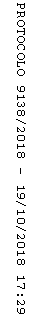 